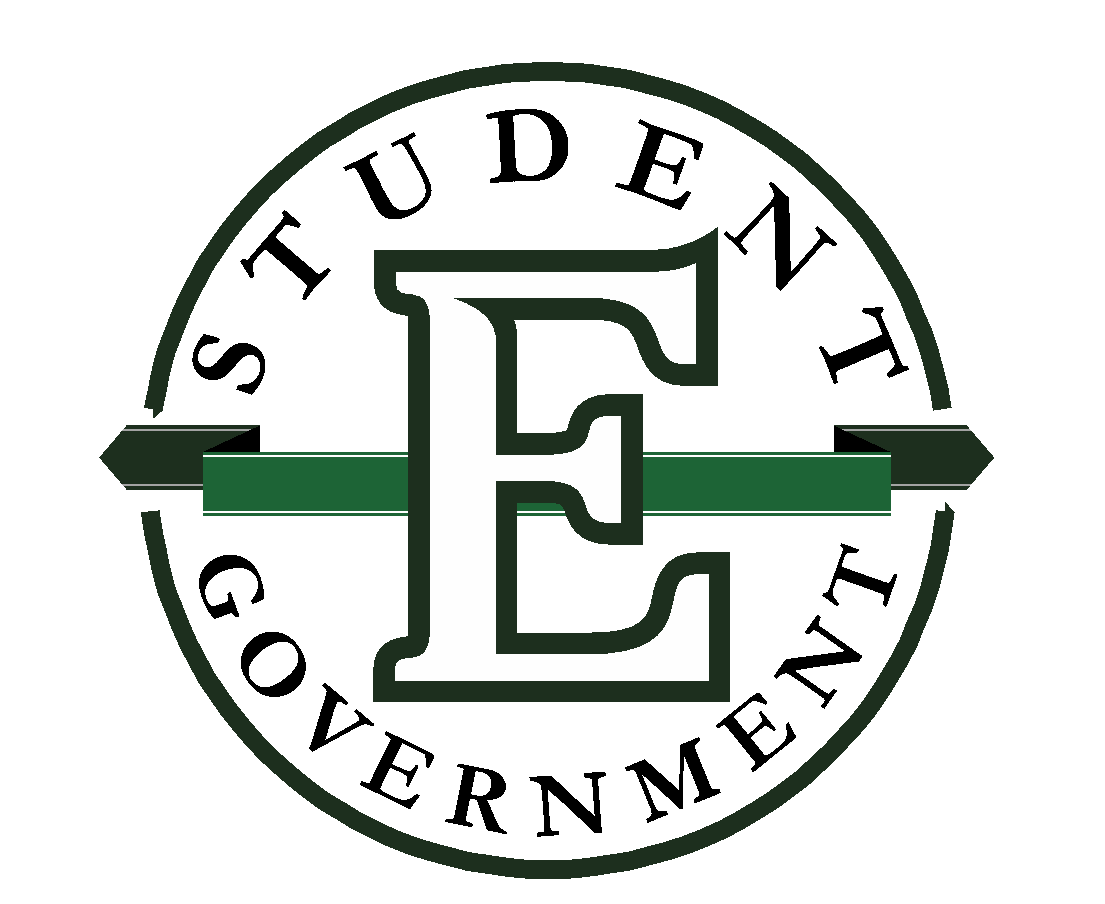 Department of Business & FinanceCommittee Meeting AgendaDecember 12, 2017Opening Roll Call  6:33Approval of Agenda Moved Jones Darling, Seconded LoughryApproval of Previous Meeting’s Minutes Moved Caloia Senator Jones Darling Director’s ReportCurrent funds for Student Organization Allocations: $ 38,022.21 (65.56%)Current funds for Club Sports Allocations: $ 28,225.00 (56.45%)Old BusinessNew BusinessStudent Organization Presentations and ConsiderationFY18-041 Women’s Ultimate Frisbee1111.50 USAU Membership Fee’s No Fundraising Open to everyone to join Player’s have only had to pay uniform fees, and travel fees Senator JD motions to vote Senator Loughry seconds Senator Caloia YesSenator Al-Jundi YesSenator Jones-Darling Yes            Senator Loughry Yes            Judicial Seargeant Richardson YesDirector Snyder  Abstain 5:0:1 Amount PassesFY18-042 Men’s Ultimate Frisbee600.00 for bid and entry fees for March 25th and 26th. This will cover men and womens team. Senator JD motions to vote Senator Loughry seconds Senator Caloia YesSenator Al-Jundi YesSenator Jones-Darling Yes            Senator Loughry Yes            Judicial Seargeant Richardson YesDirector Snyder  Abstain 5:0:1 Amount PassesFY18-043 Southeast Asian Student AssociationJanuary 19th 2018 SESA Cultural Event 505.00 Expecting 80-100 people. Senator JD motions to vote Senator Loughry seconds Senator Caloia YesSenator Al-Jundi YesSenator Jones-Darling Yes            Senator Loughry Yes            Judicial Seargeant Richardson YesDirector Snyder  Abstain 5:0:1 Amount PassesFY18-044 Kings of Color Recognition Ceremony Repeat Event Educate community on what they do. 525.18 covers catering and AV equipment. Senator Al-Jundi  motions to vote Senator Loughry seconds Senator Caloia YesSenator Al-Jundi YesSenator Jones-Darling Yes            Senator Loughry Yes            Judicial Seargeant Richardson YesDirector Snyder  Abstain 5:0:1 Amount PassesGallery CommentsDiscussion on Roller Club Hockey Situation.Closing Roll Call 6:56pmAttendance of the Senate Business & Finance CommitteeOpening Roll CallP / A  / E   Director SteurP / A  / E   Senator CaloiaP / A  / E   Senator Al-JundiP / A  / E   Senator Jones-Darling P / A  / E   Senator Loughry P / A  / E   Senator MiscovichP/ A / E     Judicial Seargeant RichardsonP / A  / E   Director Snyder  Closing Roll CallP / A  / E   Director SteurP / A  / E   Senator CaloiaP / A  / E   Senator Al-JundiP / A  / E   Senator Jones-Darling P / A  / E   Senator Loughry P / A  / E   Senator MiscovichP/ A / E     Judicial Seargeant Richardson            P / A  / E   Director Snyder  